		Allegato 3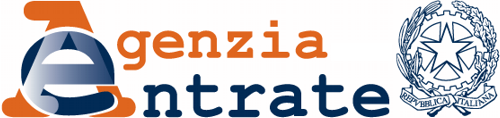 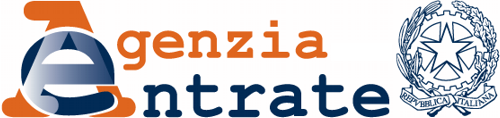 ……………, .......................................Al Signor Procuratore della Repubblica di PescaraOggetto: 	Richiesta di autorizzazione all'accesso domiciliare per fini fiscali.Questo Ufficio deve effettuare una verifica fiscale per controllare il regolare assolvimento della normativa vigente in materia di imposta sul valore aggiunto e di imposte sui redditi nei confronti della società (o dell'impresa individuale o dell'ente o dell'esercente arte o professione) sotto indicata:Dagli elementi in possesso dell'Ufficio emergono gravi indizi di violazioni alle norme tributarie, segnatamente a quelle che disciplinano l'imposta sul valore aggiunto e le imposte sui redditi. In particolare _____________ (indicare i gravi indizi di violazioni alle norme tributarie da sottoporre al vaglio dell’Autorità giudiziaria, consistente nella sussistenza di gravi indizi di violazioni alle norme tributarie, gravità che deve sussistere in merito agli indizi di violazioni e non già alla misura della presunta evasione fondato sospetto che all’interno dei locali presso cui si intende accedere siano conservati libri, registri, documenti ed altre prove utili per la contestazione delle violazioni)Tanto premesso, in forza di quanto disposto dall'art. 52, comma 2, del DPR 26 ottobre 1972, n. 633, istitutivo dell'IVA, richiamato dall'art. 33 del DPR 29 settembre 1973, n. 600, regolante l'accertamento delle imposte sui redditi, si prega di voler autorizzare l'accesso dei funzionari di questa Amministrazione, già all’uopo autorizzati, presso 1'abitazione del sig. ________________________ _______________________nella sua qualità di ______________________ e presso tutti i locali nella sua disponibilità, onde consentire il reperimento e l'acquisizione agli atti della verifica di libri, registri, documenti, scritture ed altre prove delle violazioni.Poiché l'impresa risulta cliente (o fornitore) di soggetti coinvolti in fenomeni fraudolenti (oppure in base ad altre sintetiche motivazioni quali ad esempio: sospetti sull'impresa tali da ritenere che ci sia documentazione contabile ed extracontabile tenuta nascosta), si chiede preventivamente di voler autorizzare - ai sensi dell'art. 52, comma 3, del predetto DPR 633/1972 - l'apertura coattiva di pieghi sigillati, borse, casseforti, mobili, ripostigli e simili, ritenuti utili ai fini dell'accertamento delle imposte.								IL DIRETTORE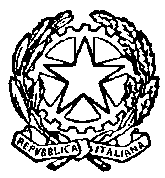 PROCURA DELLA REPUBBLICA DI PESCARAOggetto: 	Richiesta di autorizzazione all'accesso domiciliare per fini fiscali.AL (indicare gli estremi dell’Ufficio richiedente)			   = _____________ = (Riferimento nota n. ________________ datata _________)IL PUBBLICO MINISTEROletta la nota in riferimento del (indicare l’Ufficio richiedente), con la quale si fa presente che deve essere avviata una verifica fiscale per controllare il regolare assolvimento della normativa vigente in materia di imposta sul valore aggiunto e di imposte sui redditi nei confronti del soggetto di seguito indicato:	__________________________________________________________________,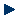 presa, altresì, visione degli elementi, che, con la nota sopra richiamata, il (indicare l’Ufficio istante) ha addotto a suffragio dell’esistenza di gravi indizi di violazioni alla normativa tributaria in virtù dei quali chiede l’autorizzazione ad accedere presso l’abitazione privata di:..............................................................…………................................................................,nella sua qualità di ................................................. della società (o impresa individuale o ente o esercente arte o professione) innanzi specificata;ritenuto che, nella fattispecie, ricorrano i presupposti richiesti dall’art. 52 del D.P.R. 26 ottobre 1972, n. 633 e, in particolare, che gli elementi esposti nella nota in riferimento siano idonei a configurare gravi indizi di violazioni alla normativa tributaria in materia di imposta sul valore aggiunto e/o di imposte sui redditi;AUTORIZZAl'accesso presso l’abitazione (residenza anagrafica) del  Sig.:_____________________________________________________________________,nonché in ogni altro luogo, comprese autovetture, nella disponibilità del citato soggetto economico, disponendo sin d’ora, l’apertura coattiva di eventuali di pieghi sigillati, borse, casseforti, mobili, ripostigli e simili, ritenuti utili e/o la rimozione di ogni cosa che costituendo ostacolo venga frapposto all’accesso. Tanto, acchè sia consentito procedere legittimamente all’esecuzione di ispezioni documentali, verificazioni e ricerche e ad ogni altra rilevazione ritenuta utile per l’accertamento delle imposte e per l’eventuale repressione dell’evasione e di possibili altre violazioni.Letti gli artt. 75 del D.P.R. n. 633/1972 e 70 del D.P.R. n. 600/1973,ORDINAla trasmissione del processo verbale di accesso, che verrà all’uopo redatto, a questa Procura.IL PROCURATORE DELLA REPUBBLICADitta:Partita IVACodice fiscaleSedeViaAttività di RappresentanteNato ilResidente aCodice fiscale